1. B    TÝDENNÍ PLÁN		    		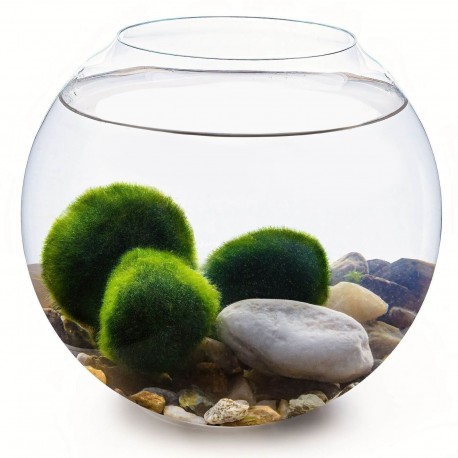 26. týden	(13. – 17.3. 2023) CO SE BUDEME UČIT?JAK SE MI DAŘÍ?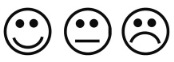 ČTENÍSlabikář str. 69 -71- Sluchová analýza a syntéza- Dělení slov na slabiky- Opakování probraných    písmen - Čtení slabik, slov a větČtu tiskací písmena, slabiky, dodržuji jejich délku a spojuji je do slov a slova do vět.ČTENÍSlabikář str. 69 -71- Sluchová analýza a syntéza- Dělení slov na slabiky- Opakování probraných    písmen - Čtení slabik, slov a větČtu psací písmena, slabiky, dodržuji jejich délku a spojuji je do slov a slova do vět. ČTENÍSlabikář str. 69 -71- Sluchová analýza a syntéza- Dělení slov na slabiky- Opakování probraných    písmen - Čtení slabik, slov a větUmím říci tři důležité informace o ježkovi.PSANÍPísanka 3 str. 16 - 19- Rozvoj jemné motoriky- Správný úchop a sezení- Nácvik psacích písmen Z, h,     slabik a slov. Umím přepsat písmena a slabiky s písmeny, která jsme se učili.PSANÍPísanka 3 str. 16 - 19- Rozvoj jemné motoriky- Správný úchop a sezení- Nácvik psacích písmen Z, h,     slabik a slov. Zvládám diktát slov.MATEMATIKAMatematika str. 23 - 25- Počítáme do 18 ti- Sčítání a odčítání do 18 ti- Slovní úlohy - podlaží- Sčítání 3 sousedních čísel- Hadi s neposedyUmím doplnit správné hodnoty sousedních políček.MATEMATIKAMatematika str. 23 - 25- Počítáme do 18 ti- Sčítání a odčítání do 18 ti- Slovní úlohy - podlaží- Sčítání 3 sousedních čísel- Hadi s neposedyUmím vyřešit hady s neposedy.MATEMATIKAMatematika str. 23 - 25- Počítáme do 18 ti- Sčítání a odčítání do 18 ti- Slovní úlohy - podlaží- Sčítání 3 sousedních čísel- Hadi s neposedyRozumím slovu podlaží, správně řeším slovní úlohy.PRVOUKAPrvouka str. 46-U rybníkaSprávně doplním názvy alespoň pěti vodních živočichů a rostlin.PRVOUKAPrvouka str. 46-U rybníkaUmím popsat ekosystém rybník.CHOVÁNÍVím, jak se mám chovat v hodinách i o přestávkách.Dávám pozor při hodině a vždy vím, kde pracujeme.CHOVÁNÍVím, jak se mám chovat v hodinách i o přestávkách.Nemanipuluji s cizími věcmi, nesahám na ně.